Topic 4 – Chemical BondingLesson 4 – Types of Substances and Their PropertiesTerms to KnowIonic Substances –Binary Ionic Substances –Ternary Ionic Substances –Metallic Substances –Network Solid Substances –Molecular Substances –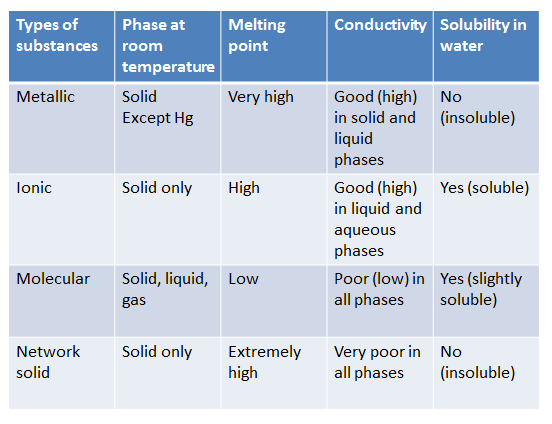 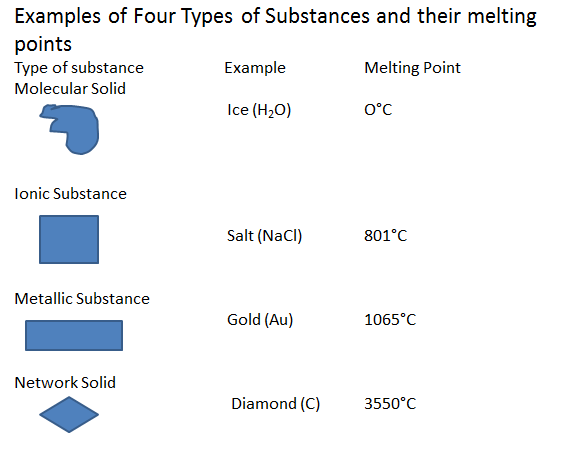 Terms (continued)Molecule –Polar Molecules –Nonpolar Molecules –Nonpolar Molecules with Nonpolar Bonds –Nonpolar Molecules with Polar Bonds –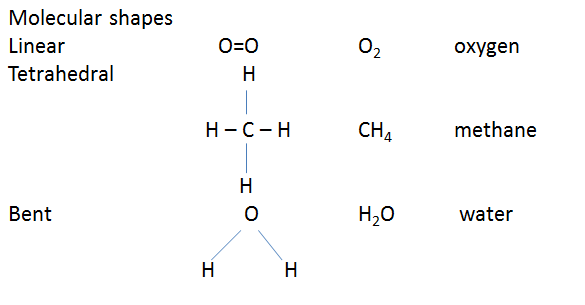 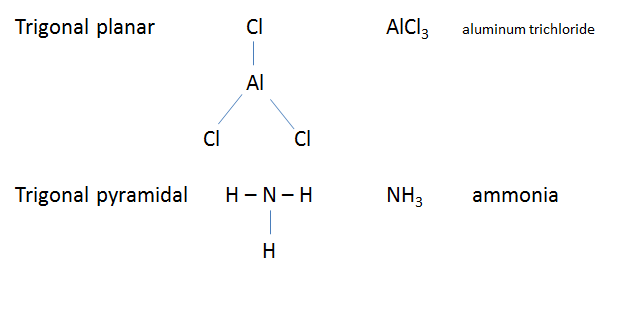 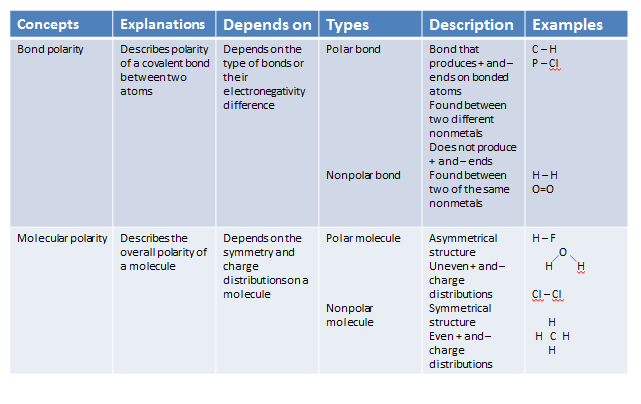 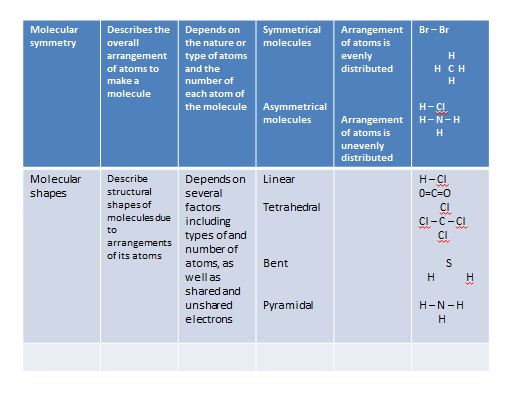 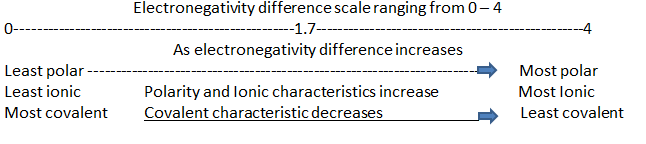 